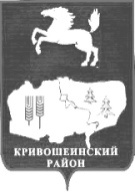 АДМИНИСТРАЦИЯ КРИВОШЕИНСКОГО РАЙОНА ПОСТАНОВЛЕНИЕ06.09.2016 г.                                                                                                          № 273с. КривошеиноТомской областиО внесении изменений в постановление Администрации Кривошеинского района от 10.01.2012 № 2 «Об утверждении численного и персональногосостава административных комиссий»     В связи с кадровыми изменениями,ПОСТАНОВЛЯЮ:1. Внести в приложение к постановлению Администрации Кривошеинского района от 10.01.2012 № 2 «Об утверждении численного и персонального состава административных комиссий» изменения следующего содержания: вывести из состава административной комиссии с. Кривошеино Дутову Валентину Семеновну;ввести в состав административной комиссии с. Кривошеино Силицкую Ольгу Владимировну - директор МБУ «Кривошеинская ЦМБ». 2. Настоящее постановление разместить в Сборнике нормативных актов Администрации Кривошеинского района и в сети «Интернет» на официальном сайте муниципального образования Кривошеинский район.   3. Настоящее постановление вступает в силу с даты его подписания.4. Контроль, за исполнением настоящего постановления возложить на управляющего делами Администрации Кривошеинского района.Глава Кривошеинского района                                                          С.А. Тайлашев(Глава Администрации) Китченко Л.Н.тел. 2-17-63МУК «Кривошеинская ЦМБ»Членам административной комиссии с. Кривошеино